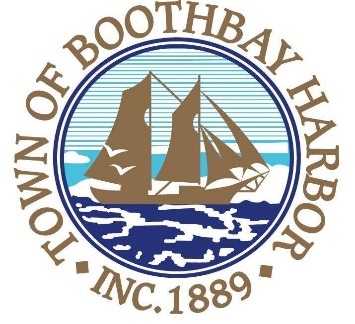 TOWN OF BOOTHBAY HARBORSELECTMEN’S MEETING AGENDAMonday, February 24, 2020Boothbay Harbor Town Office, 11 Howard Street	  				        7:00 p.m. CALL TO ORDER:Pledge of AllegianceIntroduction of Town Manager & Board of SelectmenTown Manager Announcement(s) Town Department ReportsSelectmen ReportsFinancials Minutes Approval – February 10, 2020Licenses New BusinessOld BusinessPublic ForumWarrantsExecutive Session Motion to AdjournIn addition to written minutes, Selectmen’s meetings are recorded on video by BRCTVand audio recordings are available to be listened to at the Boothbay Harbor Town Office